Hakemus oppilaaksiottoalueen ulkopuoliseen kouluunKirjaudu Wilmaan osoitteessa: https://aanekoski.inschool.fi/-Valitse: Hakemukset ja päätökset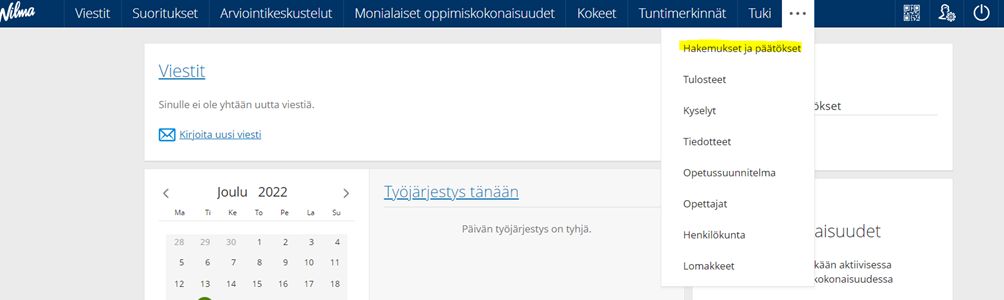 -Valitse: Tee uusi hakemus (oikea yläkulma) -> Hakemus oppilaaksiottoalueen ulkopuoliseen kouluun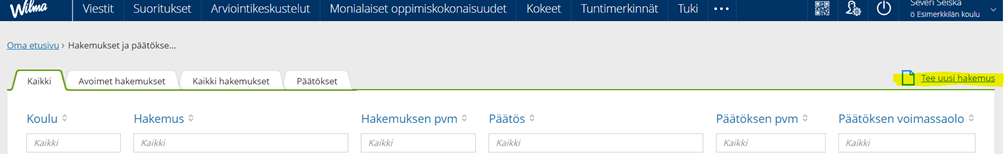 - Oppilaan tiedot -> oppilaan tiedot tulevat lomakkeelle automaattisesti, niitä ei tarvitse täyttää erikseen- Huoltajien tiedot -> huoltajien tiedot tulevat lomakkeelle automaattisesti, niitä ei tarvitse täyttää erikseen- Hakemus oppilaaksiottoalueen ulkopuoliseen kouluun -kohdassa valitse koulu, johon haetaan. Kirjoita perustelut hakemiseen avoimeen kenttään. - Lomakkeen täyttäjä kohtaan täytä nimesi- Rasti ruutu: Vakuutan antamani tiedot oikeiksi ja suostun annettujen tietojen tarkastamiseen - Valitse annatko suostumusta sähköiseen tiedoksiantoon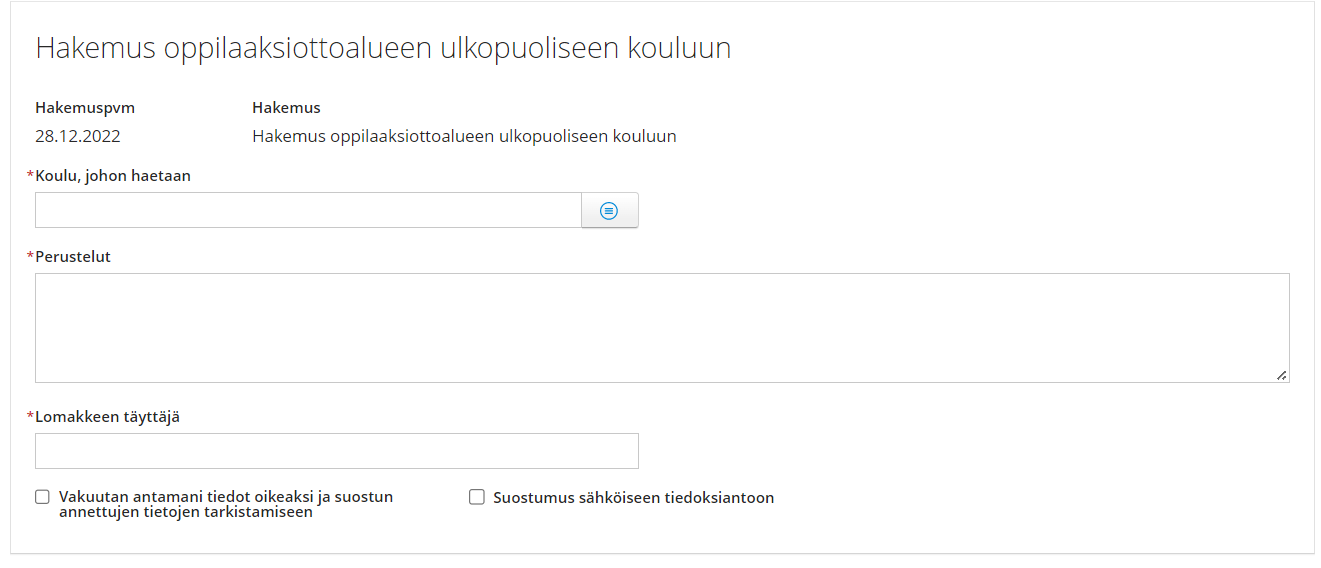 - Päätös kohdassa valitse käsittelijäksi Maarit Saranpää- Tallenna tiedot vihreästä tallenna tiedot -painikkeesta. 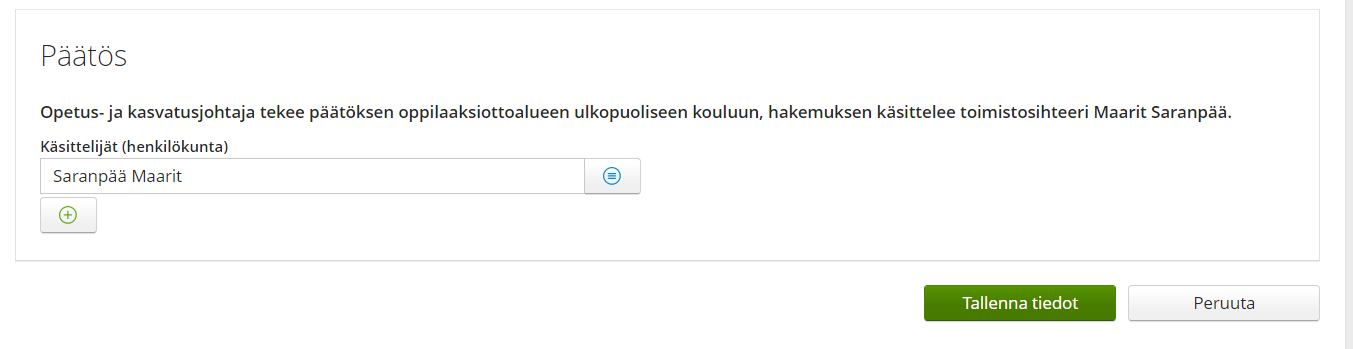 Nyt hakemus on valmis. Päätöksen näet suoraan Wilmasta hakemukset ja päätökset sivulta, kun päätös on tehty.